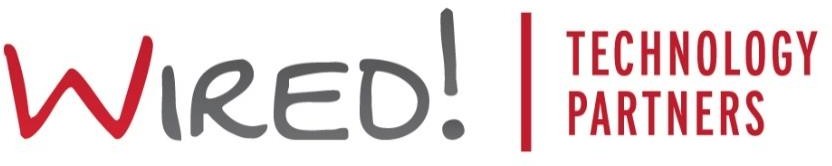 Chromebooks | Ajustar la configuración de la pantallaPara agrandar una página específica, presione las siguientes teclas: “Ctrl” y “+”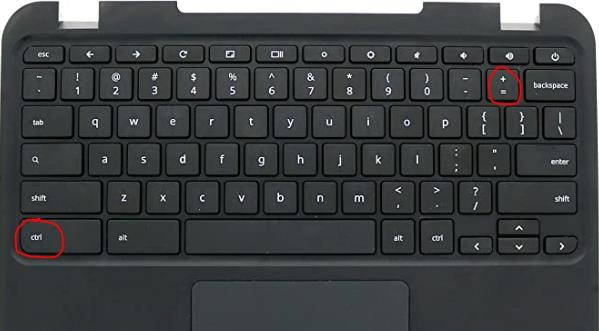 (símbolo de sumar)Para hacer una página específica más pequeña, presione las siguientes teclas: “Ctrl” y “-“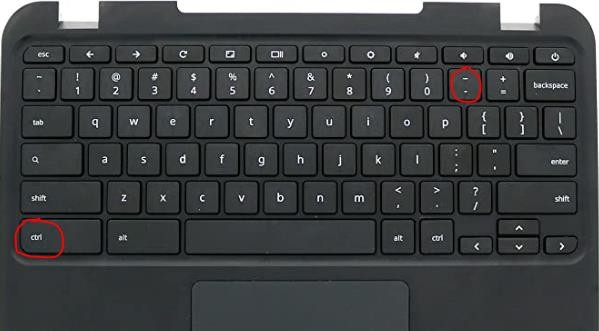 (símbolo de restar) Para restablecer el zoom en una página específica,presione las siguientes teclas: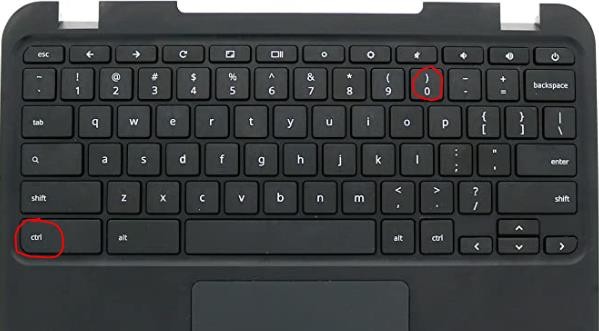 “Ctrl” y “0”(el número)Para agrandar todo en la pantalla, presione las siguientes teclas: “Ctrl” y “Shift” y “+” (símbolo de sumar)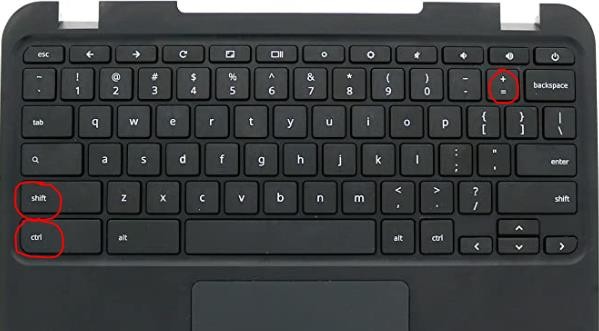 Para hacer que todo en tu pantalla sea más pequeño, presiona las siguientes teclas: “Ctrl” y “Shift” y “-“ (símbolo de restar)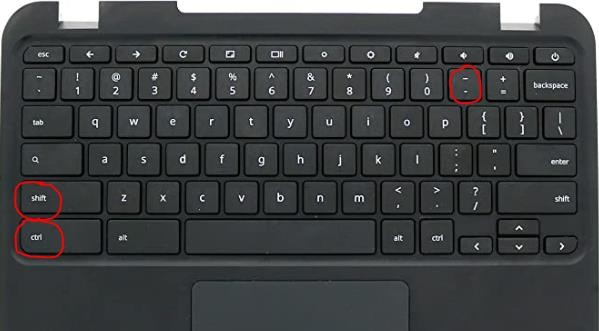 Para restablecer la resolución de todo en tu pantalla, presiona las siguientes teclas: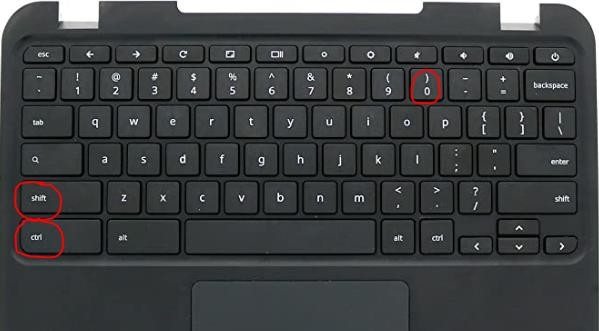 “Ctrl” y “Shift” y “0” (el número)Para rotar la pantalla de tu Chromebook 90 grados, presiona las siguientes teclas: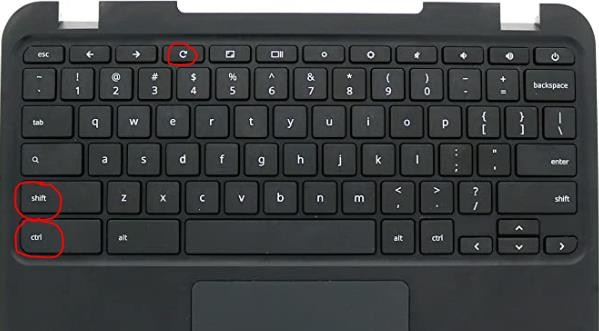   “Ctrl” y “Shift” yel “	” símbolo. Cada vez que presiones esta combinación, la pantalla girará otros 90 grados.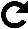 